カルチャーナイト
2021
参加団体募集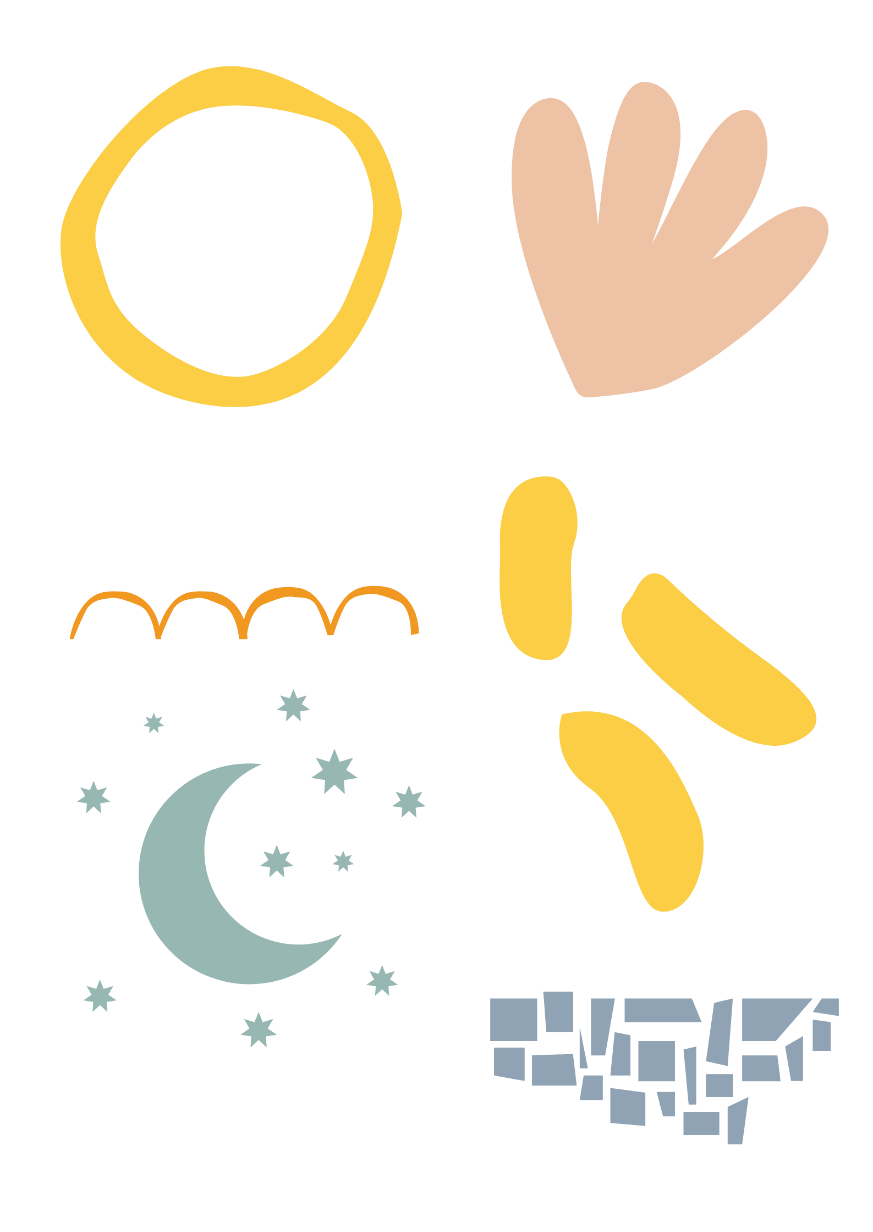 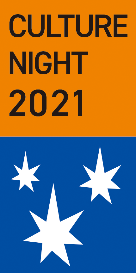 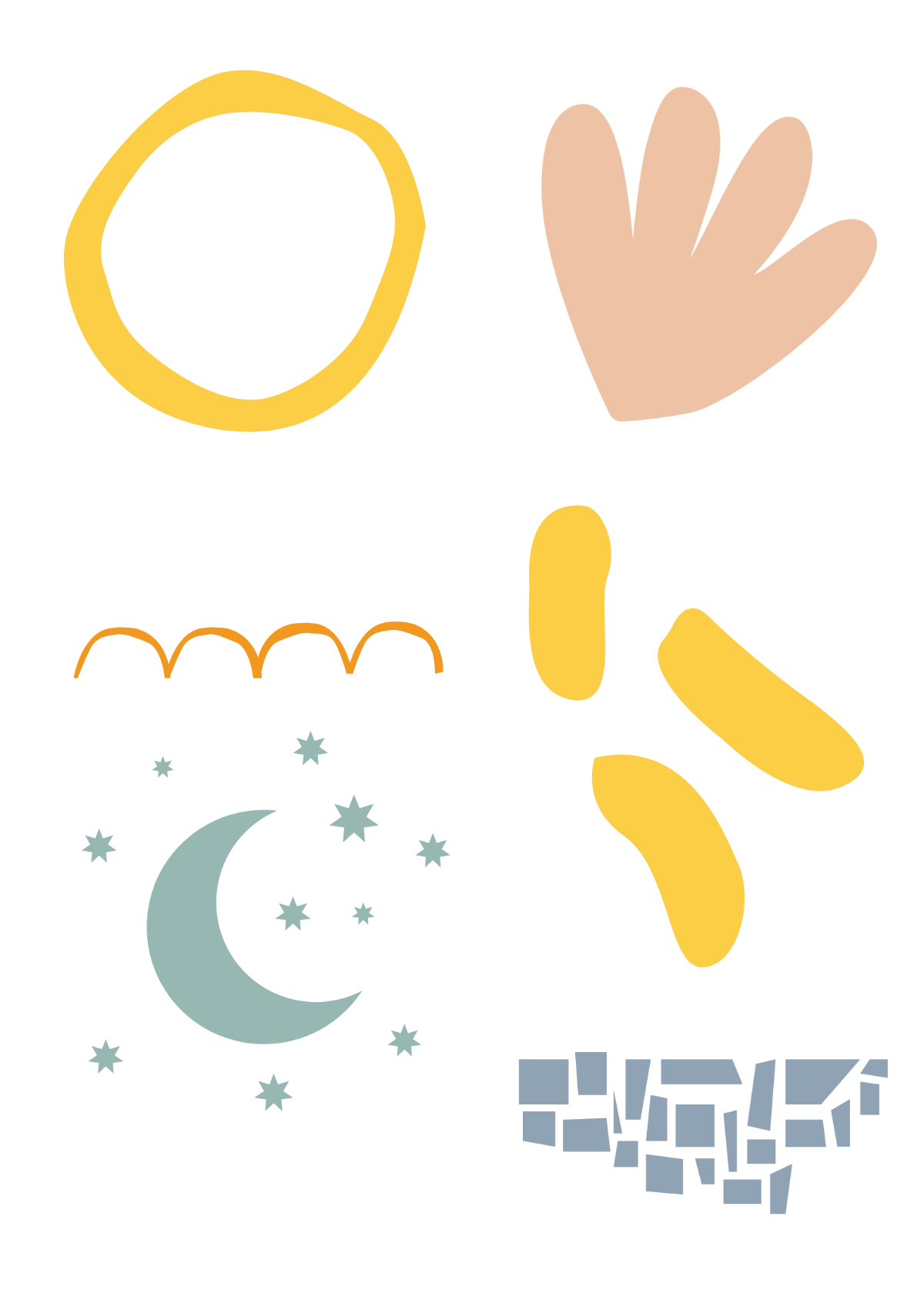 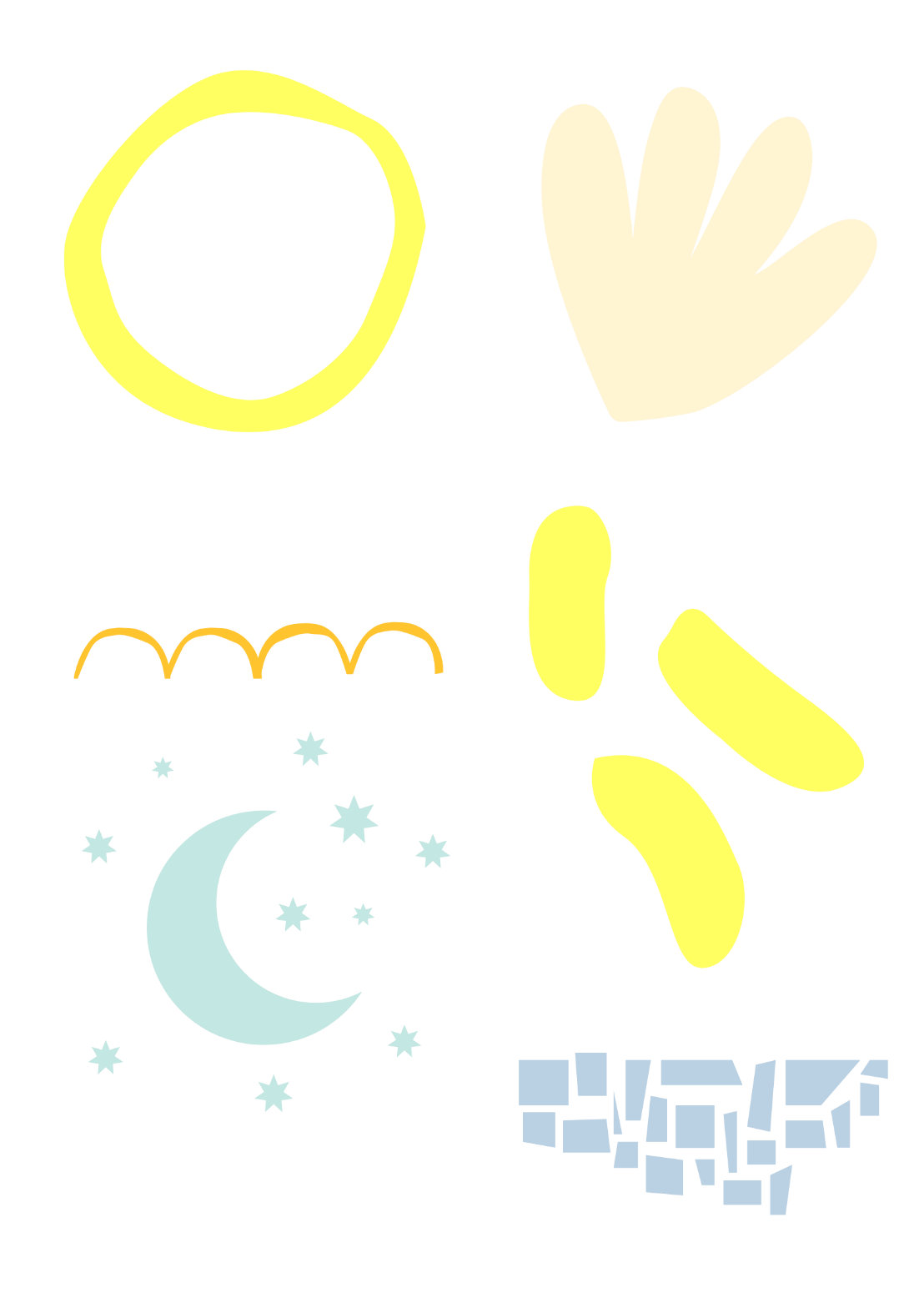   動画で、夜間開放で、地域ともっとつながろう！　　　　　　　　　　　カルチャーナイトとは？●公共施設や文化施設、企業施設の夜間開放とそれらを活用した市民参加のイベントを催し、地域文化を楽しんでもらう事業です。地域向けCSRとしても取り組んでいただけます。●各施設の専門分野や特色を生かしたプログラムに、子どもから大人まで誰でも参加できます。●コロナ対応として昨年試みたYouTube動画配信による「オンライン参加」に加え、施設の夜間開放を行う「施設参加（グループ参加含む）」を併用したハイブリッドスタイルでの「カルチャーナイト2021」を開催します。エントリーから当日までの流れ主　催：認定ＮＰＯ法人カルチャーナイト北海道（カルチャーナイト実行委員会）□カルチャーナイト2021にエントリーしますカルチャーナイトの運営はすべて、個人や企業、団体の皆さまの寄付や会費で成り立っていますエントリーにあたり必須条件ではございませんが、実施に向けてぜひ前向きなご検討をお願いします北海道銀行　道庁支店（普通）０６８４６５７
北洋銀行　　道庁支店（普通）３５２２５６４
ゆうちょ銀行　　０２７１０－０－３９０２１
クレジットカード　つながる募金「カルチャーナイト北海道」にアクセス正会員…構成員となり総会における議決権を有する会員
個人5,000円／一口、法人10,000円／一口友の会…総会の議決権を有しない個人の会員（賛助会員）個人2,000円公式サイトにある入会申込用紙にご記入の上、事務局へお申込みください。問い合わせ　カルチャーナイト実行委員会 事務局（認定NPO法人カルチャーナイト北海道）TEL：011-261-8633　FAX：011-522-6607E-Mail：office@culture-night.com札幌市中央区北4条西7丁目5番地 緑苑第2ビル707号室 〒060-0004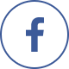 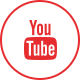 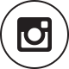 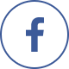 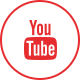 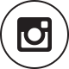 https://www.culture-night.com/YouTube動画で参加
[A]オンライン参加札幌市内の施設
[B]施設参加音楽や朗読、講座など
[C]グループ参加[A]オンライン参加と[B][C]の同時エントリーもできます[A]オンライン参加と[B][C]の同時エントリーもできます[A]オンライン参加と[B][C]の同時エントリーもできます内容プログラムを動画で制作し、カルチャーナイトのYouTubeチャンネル内で公開（動画は1～5本まで）札幌市内の施設運営者が自らの施設を夜間開放し、プログラムを実施（来場型企画）団体や個人がコンサートや朗読、作品展示、講座などのプログラムを実施（来場型企画）エントリー料金無　料無　料無　料実施会場会場の開放は行いません会場は当該施設です（札幌市内）※来場者に対する入場料の有無は問いません・会場は団体自身でご用意ください（札幌市内の貸室や、飲食店など、どこでもOKです）・「北海道知事公館」でプログラムを行う団体を同時募集します。
※詳細は別チラシ感染防止対策会場では感染防止対策に努めてください・新北海道スタイルの実践・北海道コロナ通知システムやCOCOA（いずれも無料）の活用会場では感染防止対策に努めてください・新北海道スタイルの実践・北海道コロナ通知システムやCOCOA（いずれも無料）の活用感染拡大に伴う中止中止はありません新型コロナウイルスの感染拡大に伴い、施設開放を中止せざるを得ない場合には、6月9日(水)までにお知らせします新型コロナウイルスの感染拡大に伴い、施設開放を中止せざるを得ない場合には、6月9日(水)までにお知らせします説明会実施方法の詳細な説明やFAQは、公式サイトから「参加団体向け特設ページ」をご覧ください実施方法の詳細な説明やFAQは、公式サイトから「参加団体向け特設ページ」をご覧ください実施方法の詳細な説明やFAQは、公式サイトから「参加団体向け特設ページ」をご覧くださいその他コンサートなどの音楽利用は、一般社団法人日本音楽著作権協会に各自で使用料の手続きをお願いしますコンサートなどの音楽利用は、一般社団法人日本音楽著作権協会に各自で使用料の手続きをお願いしますコンサートなどの音楽利用は、一般社団法人日本音楽著作権協会に各自で使用料の手続きをお願いしますエントリー期間2021年4月2日(金)まで2021年4月2日(金)まで2021年4月2日(金)まで４月２日(金)５月25日(火)6月9日(水) 7月6日(火)7月16日(金)エントリー
期限企画概要の
記入様式を
お渡しします企画書
提出期限施設開放が
中止になる時は
ご連絡しますオンライン
参加団体の
動画提出期限カルチャーナイト2021
開催参加分類※AとB.Cの
同時エントリーもできます参加分類※AとB.Cの
同時エントリーもできます[　　]A.オンライン参加　・　[　　]B.施設参加　[　　] C.グループ参加組織名組織名代表者代表者ホームページホームページご担当者連絡先所属・職名ご担当者連絡先氏名ご担当者連絡先住所〒　　　－　　　　　　市ご担当者連絡先電話（　　　　　　）　　　　　　　　－ご担当者連絡先FAX（　　　　　　）　　　　　　　　－ご担当者連絡先PC-Mail　　　　　　　　　　　　@（チラシに掲載用）
施設・団体名（チラシに掲載用）
施設・団体名B.Cの場合は施設･会場の住所B.Cの場合は施設･会場の住所札幌市　　　　区企画概要企画概要※お決まりの場合は概要をお書きください。（申込後、詳しい企画内容を記入する様式を送付します）